Suvestinė redakcija nuo 2023-05-25Sprendimas paskelbtas: TAR 2021-05-26, i. k. 2021-11664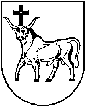 KAUNO MIESTO SAVIVALDYBĖS TARYBASPRENDIMASDĖL KAUNO MIESTO SAVIVALDYBĖS TURTO PERDAVIMO PANAUDOS PAGRINDAIS TVARKOS APRAŠO PATVIRTINIMO2021 m. gegužės 25 d. Nr. T-221KaunasVadovaudamasi Lietuvos Respublikos vietos savivaldos įstatymo 16 straipsnio 2 dalies 26 punktu ir 18 straipsnio 1 dalimi, Lietuvos Respublikos valstybės ir savivaldybių turto valdymo, naudojimo ir disponavimo juo įstatymo 12 straipsnio 1 dalimi ir 14 straipsniu, Kauno miesto savivaldybės taryba  n u s p r e n d ž i a: 1. Patvirtinti Kauno miesto savivaldybės turto perdavimo panaudos pagrindais tvarkos aprašą (pridedama). 2. Pripažinti netekusiais galios: 2.1. Kauno miesto savivaldybės tarybos 2005 m. liepos 14 d. sprendimą Nr. T-401 „Dėl Savivaldybės nekilnojamojo turto perdavimo panaudos pagrindais tvarkos aprašo patvirtinimo“ su visais pakeitimais ir papildymais; 2.2. Kauno miesto savivaldybės tarybos 2014 m. lapkričio 27 d. sprendimą Nr. T-662 „Dėl Kauno miesto savivaldybės biudžetinių bendrojo ugdymo įstaigų patalpų suteikimo naudotis laisvu nuo ugdymo proceso metu Kauno miesto savivaldybės neformaliojo ugdymo įstaigoms“. Savivaldybės mero pavaduotojas, pavaduojantis savivaldybės merą	Andrius PalionisPATVIRTINTA Kauno miesto savivaldybės tarybos 2021 m. gegužės 25 d. sprendimu Nr. T-221 (Kauno miesto savivaldybės tarybos 2023 m. kovo 28 d.sprendimo Nr. T-139redakcija) KAUNO MIESTO SAVIVALDYBĖS TURTO PERDAVIMO PANAUDOS PAGRINDAIS TVARKOS APRAŠAS 1. Šis aprašas reglamentuoja Kauno miesto savivaldybei (toliau – Savivaldybė) nuosavybės teise priklausančio turto: nekilnojamojo turto – statinių, patalpų ar jų dalių (šios sąvokos apibrėžtos Lietuvos Respublikos statybos įstatyme) (toliau – nekilnojamasis turtas) ir kitų nekilnojamųjų daiktų, kito ilgalaikio ir trumpalaikio materialiojo turto, nematerialiojo turto (toliau kartu – Savivaldybės turtas) perdavimo panaudos pagrindais laikinai neatlygintinai valdyti ir naudotis (toliau – perdavimas panaudos pagrindais) tvarką ir sąlygas. Apraše vartojamos sąvokos suprantamos taip, kaip jos apibrėžtos arba vartojamos Lietuvos Respublikos valstybės ir savivaldybių turto valdymo, naudojimo ir disponavimo juo įstatyme (toliau – Įstatymas). 2. Sprendimus dėl Savivaldybės turto perdavimo panaudos pagrindais priima: 2.1. Savivaldybės taryba arba jos įgaliota institucija, išskyrus 2.2 papunktyje nustatytą atvejį; 2.2. Savivaldybės įmonės ar biudžetinės įstaigos, Savivaldybės turtą valdančios patikėjimo teise (toliau – Savivaldybės turto patikėtinis), vadovas, išleisdamas įsakymą dėl Savivaldybės turto perdavimo panaudos pagrindais kitai Savivaldybės biudžetinei įstaigai trumpalaikiams (ne ilgesnės kaip 30 kalendorinių dienų trukmės) ne komerciniams renginiams (ugdymo užsiėmimams, konkursams, varžyboms, šventėms, mokymams, pasitarimams, švietimo, sporto, kultūros ir kitiems trumpalaikiams renginiams) organizuoti ir (ar) pasiruošti renginiams (repeticijoms, treniruotėms) pagal panaudos davėjo ir panaudos gavėjo suderintą grafiką. 3. Savivaldybės turtas gali būti perduodamas panaudos pagrindais subjektams, nurodytiems Įstatymo 14 straipsnio 1 dalyje (toliau – panaudos subjektas). 4. Savivaldybės turtas panaudos pagrindais perduodamas asociacijoms ir labdaros ir paramos fondams, kurių pagrindinis veiklos tikslas yra bent vienas iš Įstatymo 14 straipsnio 2 dalyje nurodytų tikslų. 5. Savivaldybės turtas Įstatymo 14 straipsnio 1 dalies 2–7 punktuose nurodytiems subjektams gali būti perduotas panaudos pagrindais, jeigu: 5.1. panaudos subjektas pagrindžia, kad panaudos pagrindais prašomas suteikti turtas prašomu terminu reikalingas jo vykdomai veiklai (jeigu subjektas yra asociacija ar labdaros ir paramos fondas, – šio aprašo 4 punkte nustatytiems veiklos tikslams), dėl kurios turtas galėtų būti perduotas, ir jo naudojimo paskirtis atitinka subjekto veiklos sritis ir tikslus, nustatytus jo steigimo dokumentuose; 5.2. subjektas pateikia Valstybinės mokesčių inspekcijos pažymą, patvirtinančią, kad jis nėra skolingas valstybės, savivaldybių biudžetams ir valstybės pinigų fondams, Valstybinio socialinio draudimo fondo (toliau – VSDF) valdybos pažymą, patvirtinančią, kad panaudos subjektas nėra skolingas VSDF biudžetui, arba valstybės įmonės Registrų centro Lietuvos Respublikos Vyriausybės nustatyta tvarka išduotą dokumentą, patvirtinantį, kad subjektas yra įvykdęs įsipareigojimus, susijusius su mokesčių ir socialinio draudimo įmokų mokėjimu, veiklos finansavimą patvirtinančius dokumentus, veiklos ataskaitas už einamuosius kalendorinius metus ir prieš tai ėjusius kalendorinius metus; 5.3. Lietuvos Respublikos Vyriausybės nustatyta tvarka yra įvertintas poveikis konkurencijai ir atitiktis valstybės pagalbos reikalavimams. 6. Panaudos subjektas, norintis naudotis Savivaldybės turtu panaudos pagrindais, Savivaldybės administracijai arba Savivaldybės turto patikėtiniui, jei turtas jam perduotas valdyti patikėjimo teise (toliau kartu – turto valdytojas), pateikia motyvuotą prašymą perduoti konkretų turtą panaudos pagrindais. Prašyme turi būti 5.1 papunktyje nurodytus reikalavimus atitinkantis poreikio pagrindimas, nurodyta, kokiai veiklai vykdyti bus naudojamas perduodamas turtas (ji bus įrašoma į panaudos sutartį) taip pat patvirtinta, kad panaudos subjektas susipažino su pavyzdinės panaudos sutarties sąlygomis ir su jomis sutinka. 7. Savivaldybės turtas Įstatymo 14 straipsnio 1 dalies 2–7 punktuose nurodytiems subjektams gali būti perduotas panaudos pagrindais ne ilgesniam kaip 10 metų laikotarpiui, jeigu įstatymai nenustato kitaip. Panaudos subjektas prašomą turto panaudos terminą privalo pagrįsti, tačiau Savivaldybės taryba arba jos įgaliota institucija, įvertinusi motyvus kaip nepakankamus, turi teisę priimti sprendimą dėl trumpesnio panaudos sutarties termino. Sudaryta panaudos sutartis, pasibaigus terminui, neatnaujinama. 8. Savivaldybės tarybai arba jos įgaliotai institucijai pritarus, panaudos sutarties terminas gali būti pakeistas nepasibaigus jos terminui (Įstatymo 14 straipsnio 1 dalies 2–7 punktuose nurodytiems subjektams neviršijant 10 metų termino), jei, siekdamas gauti Europos Sąjungos struktūrinių fondų finansavimą investicijų projektui įgyvendinti, panaudos gavėjas turi užtikrinti projekto finansavimo sąlygose nurodytą reikalavimą dėl turto panaudos sutarties galiojimo termino. Dėl panaudos sutarties termino pakeitimo sprendžiama tik tuo atveju, jei panaudos davėjas yra pritaręs panaudos gavėjo investicijų projekto rengimui. Panaudos gavėjui negavus finansavimo, susitarimas dėl panaudos sutarties termino pratęsimo pripažįstamas netekusiu galios arba pakeičiamas. 9. Sprendime dėl turto perdavimo panaudos pagrindais nurodoma: 9.1. perduodant Savivaldybės nekilnojamąjį turtą – turtą perduodantis ir priimantis subjektai (panaudos davėjas ir gavėjas); panaudos sutarties terminas ir turto panaudojimo paskirtis; nekilnojamojo turto pavadinimas ir adresas; unikalusis numeris ir perduodamo nekilnojamojo turto plotas (jeigu toks yra) arba kiti nekilnojamajam turtui būdingi geometriniai parametrai, atsižvelgus į šio turto naudojimo paskirtį; nekilnojamojo turto ar kitų nekilnojamųjų daiktų sąrašas su šiame papunktyje nurodytais nekilnojamojo turto identifikavimo duomenimis, jeigu panaudos pagrindais perduodami daugiau nei 2 nekilnojamojo turto ar kitų nekilnojamųjų daiktų vienetai; taip pat gali būti nurodytos kitos panaudos sąlygos (jeigu tokių reikia); 9.2. perduodant kitą nematerialųjį, ilgalaikį ir trumpalaikį materialųjį turtą – turtą perduodantis ir priimantis subjektai (panaudos davėjas ir gavėjas); panaudos sutarties terminas ir turto panaudojimo paskirtis; turto pavadinimas; kiti duomenys, identifikuojantys Savivaldybės turtą (turto inventorinis numeris, markė, modelis, identifikavimo ir valstybinis numeriai); turto skaičius (vienetais); perduodamo turto sąrašas su šiame papunktyje nurodytais turto identifikavimo duomenimis, jeigu panaudos pagrindais perduodami daugiau nei 2 turto vienetai; taip pat gali būti nurodytos kitos panaudos sąlygos (jeigu tokių reikia). 10. Sprendimo dėl turto perdavimo panaudos pagrindais aiškinamajame rašte, be kitos privalomos informacijos, taip pat turi būti nurodyta turto būklė ir remonto būtinumas, ar turtas atitinka pagal panaudos sutartį suteiktino turto statusą (neišnuomotas, neareštuotas, neįkeistas, kitaip nesuvaržytos disponavimo juo teisės), ar pageidaujantis gauti turtą panaudos pagrindais subjektas atitinka šio aprašo 5 punkte nustatytus reikalavimus, informacija apie atliktą poveikio konkurencijai ir atitikties valstybės pagalbos reikalavimams įvertinimą, kai toks privalomas, Savivaldybės administracijos padalinio pagal panaudos subjekto veiklos sritį nuomonė (pagal poreikį) dėl būtinybės (poreikio) suteikti turtą panaudos pagrindais konkrečiam subjektui. 11.  2.2 papunktyje nurodyti Savivaldybės turto patikėtinio vadovo įsakymai, prieš pasirašant, turi būti pateikiami vizuoti dokumentų valdymo sistemos „Kontora“ (toliau – DVS „Kontora“) priemonėmis Savivaldybės administracijos padaliniui, kuruojančiam Savivaldybės turto patikėtinio veiklą, ir, kai panaudos pagrindais suteikiamas nekilnojamasis turtas, Savivaldybės administracijos padaliniui, atsakingam už Savivaldybės nekilnojamojo turto efektyvų panaudojimą. 12. Panaudos pagrindais perduodant nekilnojamąjį turtą, kai perduodamos patalpos yra pastatuose, kurių dalis patalpų valdomos, naudojamos kitų asmenų, o suteikiamose patalpose nėra įrengta atskirų vandens, elektros ir (ar) šilumos energijos įvadų, sprendimo dėl turto perdavimo panaudos pagrindais projekte privalo būti nurodyta, kad panaudos sutartyje turi būti įrašyta sąlyga dėl atsiskaitymo už sunaudotą vandenį, elektros ir (ar) šilumos energiją tvarkos. 13. Priėmus sprendimą dėl nekilnojamojo turto ir jame esančių kilnojamųjų daiktų ar kitų nekilnojamųjų daiktų perdavimo panaudos pagrindais, sudaroma panaudos sutartis pagal šio aprašo 2 priede pateiktos formos pavyzdį. Priėmus sprendimą dėl kito ilgalaikio ir trumpalaikio materialiojo turto, nematerialiojo turto perdavimo panaudos pagrindais, sudaroma panaudos sutartis pagal šio aprašo 3 priede pateiktos formos pavyzdį. 2.2 papunktyje nurodytais atvejais sudaroma panaudos sutartis pagal šio aprašo 4 priede pateiktos formos pavyzdį. Panaudos sutartyje gali būti įrašytos tik tos papildomos sąlygos, kurios yra nurodytos sprendime dėl turto perdavimo pagal panaudos sutartį. Jei reikia, Savivaldybės tarybai arba jos įgaliotai institucijai pritarti gali būti pateiktas individualiai parengtas turto panaudos sutarties projektas. 14. Panaudos sutartį ne vėliau kaip per 15 darbo dienų nuo sprendimo perduoti turtą panaudos pagrindais priėmimo dienos pasirašo Savivaldybės meras arba jo įgaliotas valstybės tarnautojas, o kai perduodamas Savivaldybės turto patikėtinio valdomas Savivaldybės turtas, – Savivaldybės turto patikėtinio vadovas arba jo įgaliotas asmuo. Jei per šį terminą sutartis nepasirašoma dėl panaudos gavėjo kaltės, turtas šiam asmeniui nesuteikiamas, sprendimas dėl turto perdavimo panaudos pagrindais neturi būti vykdomas ir jo nereikia pripažinti netekusiu galios. Punkto pakeitimai:Nr. T-257, 2023-05-23, paskelbta TAR 2023-05-24, i. k. 2023-0977415. Savivaldybės turtas perduodamas panaudos gavėjui pagal turto perdavimo ir priėmimo aktą (šio aprašo 5 priedas) per panaudos sutartyje nurodytą terminą, išskyrus atvejį, kai panaudos sutartyje yra nurodyta kitokia turto perdavimo tvarka. Perdavimo ir priėmimo aktą (kai turtas pagal sutarties sąlygas perduodamas pagal aktą) tiek Savivaldybės turto perdavimo panaudos gavėjui atveju, tiek perėmimo iš panaudos gavėjo atveju pasirašo Savivaldybės meras arba jo įgaliotas valstybės tarnautojas, o kai perduodamas Savivaldybės turto patikėtinio valdomas Savivaldybės turtas, – Savivaldybės turto patikėtinio vadovas arba jo įgaliotas asmuo. Punkto pakeitimai:Nr. T-257, 2023-05-23, paskelbta TAR 2023-05-24, i. k. 2023-0977416. Panaudos gavėjas savo lėšomis atlikti perduoto panaudos pagrindais nekilnojamojo turto statybos darbus (paprastąjį remontą, kai, siekiant patalpas pritaikyti subjekto veiklai vykdyti, planuojama patalpas perplanuoti, atlikti kapitalinį remontą ar rekonstravimą) gali tik gavęs Savivaldybės mero arba jo įgalioto valstybės tarnautojo rašytinį sutikimą (pritarimą) vykdyti statybos darbus pagal parengtą statinio projektą (projektinius pasiūlymus). Dokumentų, kuriuos turi pateikti Savivaldybės nekilnojamojo turto panaudos gavėjai dėl sutikimo (pritarimo) vykdyti statybos darbus, sąrašas nurodytas šio aprašo 1 priede. Savo lėšomis atlikęs statybos darbus, panaudos gavėjas privalo juos įforminti Lietuvos Respublikos statybos įstatymo ir kitų teisės aktų nustatyta tvarka. Panaudos gavėjas, atlikęs esminį turto pagerinimą, turi perduoti panaudos davėjui pagal perėmimo ir perdavimo aktą esminio pagerinimo darbų vertes ir finansavimo sumas turto vertei padidinti. Punkto pakeitimai:Nr. T-257, 2023-05-23, paskelbta TAR 2023-05-24, i. k. 2023-0977417. Panaudos gavėjui, pagerinusiam pagal panaudos sutartį perduotą turtą, už pagerinimą neatlyginama. Pasibaigus sutarties terminui, panaudos gavėjui, savo lėšomis atlikusiam perduoto nekilnojamojo turto kapitalinį remontą ar rekonstrukciją, gali būti suteikiama pirmumo teisė sudaryti nekilnojamojo turto nuomos sutartį ne konkurso būdu Savivaldybės tarybos nustatyta tvarka. 18. Kai panaudos pagrindais perduodamas nekilnojamasis turtas (išskyrus 2.2 papunktyje nurodytus atvejus), panaudos gavėjas privalo:18.1. sumokėti mokesčius už administravimą ir komunalines paslaugas, kurie skaičiuojami nuo sutarties pasirašymo dienos, jei panaudos gavėjas per sutartyje nustatytą terminą nuo panaudos sutarties pasirašymo dienos neperima nekilnojamojo turto pagal perdavimo ir priėmimo aktą; 18.2. perėmęs nekilnojamąjį turtą, pradėti vykdyti veiklą jame per mėnesį nuo šio turto perdavimo dienos, jei panaudos sutartyje nenustatyta kitaip; 18.3. per 30 darbo dienų nuo turto perdavimo dienos savo lėšomis apdrausti panaudos pagrindais perduotą turtą panaudos davėjo naudai maksimaliu turto atkuriamosios vertės draudimu nuo gaisro, gamtinių jėgų ir visų galimų rizikos atvejų ir pateikti Savivaldybės administracijos padaliniui, atsakingam už Savivaldybės nekilnojamojo turto efektyvų panaudojimą, arba Savivaldybės turto patikėtiniui (jei panaudos pagrindais perduotas turtas yra valdomas patikėjimo teise) draudimo įmonės išduoto liudijimo (poliso) kopiją, jei panaudos sutartyje nenustatyta kitaip; 18.4. teisės aktų nustatyta tvarka sudaryti naudojamo žemės sklypo (jo dalies) nuomos (panaudos) sutartį ir savo lėšomis ją užregistruoti Nekilnojamojo turto registre, jei žemės sklypas suformuotas ir panaudos sutartyje nenustatyta kitaip; 18.5. kiekvienais kalendoriniais metais iki vasario 15 d. pateikti Savivaldybės administracijos padaliniui, atsakingam už Savivaldybės nekilnojamojo turto efektyvų panaudojimą, arba Savivaldybės turto patikėtiniui ataskaitą apie panaudos pagrindais perduoto nekilnojamojo turto naudojimą (veiklą, kuri vykdoma turte, naudojamų plotų realų panaudojimą). Ataskaitoje taip pat turi būti nurodyta: 18.5.1. panaudos pagrindais turtą naudojančio subjekto teisinė forma, pavadinimas, adresas, darbuotojų skaičius; 18.5.2.	turto pavadinimas, adresas, plotas, panaudos sutarties sudarymo (atnaujinimo) data; 18.5.3.	subjekto veiklos pobūdis ir informacija apie veiklos pobūdžio (vykdomų funkcijų) pasikeitimą, sumažėjimą ar padidėjimą per praėjusius kalendorinius metus; 18.5.4.	jei subjekto veiklai vykdyti reikalingos licencijos, nurodomas licencijos galiojimo laikas; 18.5.5.	jei buvo atliekami turto remonto ar rekonstravimo darbai, nurodomi atlikti darbai ir jų kaina; 18.5.6.	jei buvo kokie nors turto gedimai, avarijos ar pan., nurodomas jų pobūdis ir žala turto būklei, vertei ir avarijos ar pan. likvidavimo, sutvarkymo rezultatai; 18.5.7.	turto draudimo poliso galiojimo data; 18.5.8. informacija apie kitų sutarties sąlygų vykdymą. 19. Panaudos gavėjui neįvykdžius bet kokios iš panaudos sutarties atsiradusios prievolės, įskaitant netinkamą įvykdymą ir įvykdymo termino praleidimą, Savivaldybės meras, o kai perduodamas Savivaldybės turto patikėtinio valdomas Savivaldybės turtas, – Savivaldybės turto patikėtinio vadovas Lietuvos Respublikos civilinio kodekso nustatyta tvarka gali raštu nustatyti terminą įvykdymo trūkumams pašalinti arba papildomą terminą sutarčiai įvykdyti. Punkto pakeitimai:Nr. T-257, 2023-05-23, paskelbta TAR 2023-05-24, i. k. 2023-0977420. Savivaldybės meras, o kai perduodamas Savivaldybės turto patikėtinio valdomas Savivaldybės turtas, – Savivaldybės turto patikėtinio vadovas Lietuvos Respublikos civilinio kodekso ir panaudos sutartyse nustatyta tvarka vienašališkai nutraukia panaudos sutartis su panaudos gavėjais, kurie nevykdo veiklos, nurodytos šioje sutartyje, naudoja turtą ne pagal paskirtį, pažeidė panaudos sutartį ir nepašalino pažeidimų per nustatytą terminą arba per panaudos sutartyje nustatytą terminą neperima turto pagal turto perdavimo ir priėmimo aktą (kai pagal sutarties sąlygas turtas perduodamas pagal aktą). Apie vienašališką sutarties nutraukimą, išskyrus atvejį, kai turtas neperimtas (kai pagal sutartį turėjo būti perimtas) pagal turto perdavimo ir priėmimo aktą, panaudos gavėjas informuojamas raštu ne vėliau nei prieš 30 kalendorinių dienų. Punkto pakeitimai:Nr. T-257, 2023-05-23, paskelbta TAR 2023-05-24, i. k. 2023-0977421. Panaudos sutarčių vykdymą užtikrina ir kontroliuoja turto valdytojas. 22. Panaudos sutarčių originalai saugomi teisės aktų nustatyta tvarka. Panaudos sutarčių, kurias sudarė Savivaldybės turto patikėtinis, skaitmeninės kopijos pateikiamos DVS „Kontora“ priemonėmis Savivaldybės administracijos padaliniui, kuruojančiam Savivaldybės turto patikėtinio veiklą, ir, kai panaudos pagrindais suteikiamas nekilnojamasis turtas, Savivaldybės administracijos padaliniui, atsakingam už Savivaldybės nekilnojamojo turto efektyvų panaudojimą. 23. Sprendimą dėl panaudos sutarties pakeitimo ar nutraukimo prieš terminą šalių susitarimu priima sprendimą dėl turto perdavimo panaudos pagrindais priėmęs subjektas (išskyrus atvejus, kai keičiami panaudos pagrindais perduoto nekilnojamojo turto kadastro duomenys ar vertės). Jei teisės aktų nustatyta tvarka atlikus Savivaldybės nekilnojamojo turto statybos darbus pasikeičia panaudos pagrindais perduoto turto kadastro duomenys ir (ar) dėl esminio turto pagerinimo pasikeičia turto vertė, sprendimas dėl panaudos sutarties pakeitimo nerengiamas, o pasirašomas susitarimas dėl panaudos sutarties pakeitimo ir nurodomi Nekilnojamojo turto registre naujai įregistruoti panaudos pagrindais perduoto Savivaldybės turto duomenys ir (ar) vertė. Susitarimus dėl panaudos sutarties pakeitimo ar nutraukimo prieš terminą šalių susitarimu pasirašo Savivaldybės meras arba jo įgaliotas valstybės tarnautojas, o kai panaudos pagrindais perduotas Savivaldybės turto patikėtinio valdomas Savivaldybės turtas, – Savivaldybės turto patikėtinio vadovas arba jo įgaliotas asmuo. Punkto pakeitimai:Nr. T-257, 2023-05-23, paskelbta TAR 2023-05-24, i. k. 2023-0977424. Panaudos gavėjai negali pagal panaudos sutartį naudojamo turto išnuomoti ar kitaip perduoti juo naudotis tretiesiems asmenims. 25. Panaudos davėjas, gavęs panaudos gavėjo prašymą arba sutikimą, gali Savivaldybės tarybos nustatyta tvarka išnuomoti dalį pagal panaudos sutartį perduoto turto arba suteikti panaudos pagrindais laisvu nuo panaudos gavėjo vykdomos veiklos laiku: 25.1. panaudos davėjas gali išnuomoti kelis kvadratinius metrus patalpos ar tam tikrą dalį pastato bendrojo naudojimo objektų, konstrukcijų gėrimų, užkandžių, spausdinimo, kopijavimo ir kitokiems aparatams pastatyti, įrangai sumontuoti; mokinių maitinimui švietimo įstaigoje organizuoti reikalingas patalpas, kai panaudos gavėjas perka maitinimo paslaugas, kurioms teikti bus naudojamas Savivaldybės turtas, ir šis turtas be konkurso išnuomojamas Lietuvos Respublikos viešųjų pirkimų įstatymo nustatyta tvarka vykdomo viešojo paslaugų pirkimo metu; dalį kitų patalpų, esant motyvuotam panaudos gavėjo prašymui; išnuomojamame nekilnojamajame turte esantį kitą ilgalaikį ir (ar) trumpalaikį turtą, kurį panaudos gavėjas valdo panaudos pagrindais; 25.2. panaudos davėjas gali panaudos pagrindais suteikti tik Savivaldybės biudžetinėms įstaigoms naudotis pagal su panaudos gavėju suderintą grafiką šio aprašo 2.2 papunktyje nurodytai naudojimo paskirčiai sporto, aktų sales, su jomis susijusias kitas patalpas ir suteikiamose panaudos pagrindais patalpose esantį kitą ilgalaikį ir (ar) trumpalaikį turtą, kurį panaudos gavėjas valdo panaudos pagrindais. Sąlyga apie galimybę panaudos davėjui išnuomoti arba suteikti panaudos pagrindais trečiajam asmeniui panaudos gavėjui perduotą turtą turi būti įrašyta panaudos sutartyje. Sprendimus dėl panaudos pagrindais perduoto turto nuomos ir panaudos priima, nuomos ir panaudos sąlygas, suderintas su panaudos gavėju, nustato ir sutarčių projektams pritaria Savivaldybės taryba. 26. Panaudos gavėjui draudžiama išpirkti panaudos pagrindais perduotą turtą. Jis gali dalyvauti parduodant šį turtą teisės aktų nustatyta tvarka. 27. Visos šiame apraše nurodytos procedūros, susijusios su prašymų ir kartu teiktinų dokumentų pateikimu, informavimu apie priimtus sprendimus, gali būti atliekamos ir elektroninėmis priemonėmis. Atliekant šias procedūras elektroninėmis priemonėmis naudojami Juridinių asmenų registro, Valstybinės mokesčių inspekcijos, VSDF, Nekilnojamojo turto registro duomenys. 28. Savivaldybės administracijos padalinys, atsakingas už Savivaldybės nekilnojamojo turto efektyvų panaudojimą, gavęs 18.5 papunktyje nurodytą informaciją, per mėnesį parengia informaciją apie panaudos pagrindais perduotą Savivaldybės nekilnojamąjį turtą, šio turto būklę, panaudos sutartyse nustatytų sąlygų laikymąsi ir kilusius ginčus su panaudos gavėjais. Ši informacija pateikiama Savivaldybės vykdomajai institucijai. Punkto pakeitimai:Nr. T-257, 2023-05-23, paskelbta TAR 2023-05-24, i. k. 2023-0977429. Informacija apie Savivaldybės nekilnojamojo turto panaudos sutartis (nekilnojamojo turto adresas, unikalusis numeris, plotas, sutarties šalys, sutarties sudarymo ir galiojimo data, teisinis pagrindas, kuriuo vadovaujantis priimtas sprendimas dėl sutarties sudarymo) paskelbiama Savivaldybės interneto svetainėje (Savivaldybės turto patikėtinio svetainėje, kai nekilnojamojo turto panaudos sutartis sudaro Savivaldybės turto patikėtinis) ne vėliau kaip per tris mėnesius nuo sutarties sudarymo dienos. 30. Už šio aprašo nuostatų tinkamą vykdymą atsakingi turto valdytojų vadovai. ____________________________ Kauno miesto savivaldybės turto perdavimo panaudos pagrindais tvarkos aprašo 1 priedas DOKUMENTŲ, KURIUOS TURI PATEIKTI SAVIVALDYBĖS NEKILNOJAMOJO TURTO PANAUDOS GAVĖJAI DĖL SUTIKIMO (PRITARIMO) VYKDYTI STATYBOS DARBUS, SĄRAŠAS 1.	Panaudos gavėjo motyvuotas prašymas panaudos davėjui dėl sutikimo (pritarimo) vykdyti statybos darbus (nurodyti statybos rūšį (paprastasis, kapitalinis remontas ar rekonstravimas), remontuojamo nekilnojamojo turto ar jo dalies unikalųjį numerį, žymėjimą plane, adresą, informaciją apie finansavimo lėšų poreikį ir finansavimo šaltinius). 2.	Savivaldybės administracijos padalinio, kurio reguliavimo sričiai yra priskirta Savivaldybės įmonė, įstaiga, organizacija, arba Savivaldybės turto patikėtinio (jei panaudos pagrindais perduotas turtas yra valdomas patikėjimo teise) sutikimas (pritarimas), kad būtų vykdomi panaudos gavėjo prašyme nurodyti statybos darbai. 3.	Kai planuojami nekilnojamojo turto remonto ar rekonstravimo darbai (paprastojo remonto atveju – tik tuomet, kai atliekamas patalpų perplanavimas) – teisės aktų nustatyta tvarka parengta projektinė dokumentacija (jos kopija ar elektroninė laikmena) arba projektiniai pasiūlymai, kuriuose turėtų būti: 3.1. nurodytas remontuojamo nekilnojamojo turto ar jo dalies pavadinimas, adresas, unikalusis numeris, žemės sklypo adresas, unikalusis numeris, jei žemės sklypas suformuotas; 3.2. aiškinamasis raštas, kuriame aprašomas remontuojamas objektas, jo dalis (buvimo vieta, bendrieji statinio rodikliai, kiti duomenys), statybos rūšis, paaiškinama numatoma veikla, jei keičiama statinio ar patalpų paskirtis, nurodant į kokią, ir kt.; 3.3. eskizai ar brėžiniai, kuriuose išreikštas užsakovo sumanymas, statinio planai su statinio laikančiųjų konstrukcijų schemomis ir šių sprendinių aprašymu, aukštų planai su nurodytais patalpų indeksais ir pavadinimais, kuriuose pažymėtos išgriaunamos (pastatomos) vidaus pertvaros, topografinio plano ar jo ištraukos kopija, kuriame pažymėti remontuojami inžineriniai statiniai ir kt.; 3.4. statinio bendraturčių sutikimas (ar jo kopija); 3.5. žemės sklypo savininko ar valdytojo sutikimas (ar jo kopija), kai numatoma rekonstruoti statinį ne statytojui priklausančiame ar ne jo valdomame žemės sklype; 3.6. žemės sklypo bendraturčių sutikimas (ar jo kopija), kai žemės sklypas nuosavybės teise priklauso keliems bendraturčiams. PASTABA. Dokumentai turi būti tvarkingi, kopijos aiškios, patvirtintos spaudu ir pasirašytos rengėjo. Visa rengimo medžiaga bylose turi būti sudėta nuosekliai: prašymas, techninis projektas (aprašas) ar jo kopija arba projektiniai pasiūlymai ir t. t. Duomenys (prašymuose) turi sutapti su projektuose, aprašuose, projektiniuose pasiūlymuose ir aiškinamajame rašte pateiktais duomenimis. ________________________Kauno miesto savivaldybės turto perdavimo panaudos pagrindais tvarkos aprašo 2 priedas (Sutarties forma) SAVIVALDYBĖS NEKILNOJAMOJO TURTO PANAUDOS SUTARTIS _____ m.________  ___ d.  Nr. ___KaunasPanaudos davėjas – Kauno miesto savivaldybė / Savivaldybės turto patikėtinis _____________________________________________________________________________ ,(įmonės, įstaigos, organizacijos pavadinimas)kodas  ___________________, veikiantis turto patikėjimo teise (nereikalingus žodžius išbraukti),atstovaujamas   __________________________________________________________________ ,(atstovo pareigos, vardas, pavardė)veikiančio pagal Kauno miesto savivaldybės tarybos _______m.__________  ___d. sprendimu  Nr. _____ patvirtinto Kauno miesto savivaldybės turto perdavimo panaudos pagrindais tvarkos aprašo 14 punktą,ir panaudos gavėjas – __________________________________________________________   (nurodyto Lietuvos Respublikos valstybės ir savivaldybių turto valdymo, naudojimo ir disponavimo juo––––––––––––––––––––––––––––––––––––––––––––––––––––––––––––––––––––––––––––,įstatymo 14 straipsnyje subjekto, priimančio turtą, pavadinimas ir kodas)atstovaujamas ____________________________________________________, veikiančio pagal (atstovo pareigos, vardas, pavardė)_____________________________________________________________________________,(panaudos subjekto įstatai (nuostatai), įgaliojimas – dokumento numeris ir data)remdamiesi Kauno miesto savivaldybės tarybos _________m._________  ____d. sprendimu Nr.____  (arba nurodyti Kauno miesto savivaldybės tarybos įgalioto asmens sprendimą), sudarė šią sutartį. I SKYRIUSSUTARTIES DALYKAS1. Panaudos davėjas įsipareigoja perduoti panaudos gavėjui nekilnojamąjį  turtą  ____________________________________________________________________________(perduodamo objekto adresas ir trumpas apibūdinimas,____________________________________________________________________________ 
turto identifikavimo duomenys, likutinė vertė)ir kitą ilgalaikį ir (ar) trumpalaikį materialųjį turtą pagal šios sutarties priedą (rašoma, kai kartu su nekilnojamuoju turtu perduodamas Kauno miesto savivaldybei nuosavybės teise priklausantis ilgalaikis ir (ar) trumpalaikis materialusis turtas) (toliau – turtas) laikinai neatlygintinai naudotis ___________________________________________________.  (nurodyti turto naudojimo paskirtį)II SKYRIUS SUTARTIES SĄLYGOS 2. Panaudos gavėjas moka mokesčius už nekilnojamojo turto administravimą, komunalines ir ryšio paslaugas, kaupiamąsias lėšas namui atnaujinti ir kitus mokesčius, įmokas ir rinkliavas, susijusias su turtu. 3. Panaudos terminas nustatomas nuo _________m.________ ___d. iki _________m.____________ ___d., bet ne ilgiau kaip iki nuosavybės teisės į šios sutarties 1 punkte nurodytą turtą perėjimo kitam asmeniui. 4. Panaudos gavėjui draudžiama išpirkti pagal panaudos sutartį perduotą turtą. Jis gali dalyvauti parduodant turtą teisės aktų nustatyta tvarka. 5. Panaudos gavėjas neturi teisės perleisti savo teisių ar pareigų, atsiradusių iš panaudos sutarties, įkeisti panaudos teisę ar kitaip ją suvaržyti. III SKYRIUS ŠALIŲ PAREIGOS 6. Panaudos davėjas privalo: 6.1. per 10 darbo dienų nuo panaudos sutarties pasirašymo pagal perdavimo ir priėmimo aktą perduoti panaudos gavėjui šios sutarties 1 punkte nurodytą turtą; 6.2. ne vėliau kaip per du mėnesius raštu informuoti panaudos gavėją apie turto įtraukimą į Viešame aukcione parduodamo Savivaldybės nekilnojamojo turto ir kitų nekilnojamųjų daiktų sąrašą; 6.3. ne vėliau kaip prieš du mėnesius informuoti panaudos gavėją, jeigu dėl nenumatytų ir nepaprastų aplinkybių 1 punkte nurodytas turtas yra skubiai ir neišvengiamai reikalingas pačiam panaudos davėjui. 7. Panaudos davėjas turto remonto ar rekonstravimo darbų neatlieka, nebent šios sutarties papildomose sąlygose nustatyta kitaip. 8. Panaudos gavėjas privalo: 8.1. per 10 darbo dienų nuo panaudos sutarties pasirašymo pagal perdavimo ir priėmimo aktą perimti iš panaudos davėjo šios sutarties 1 punkte nurodytą turtą. Jei panaudos gavėjas per šiame punkte nurodytą terminą turto neperima, jis privalo sumokėti mokesčius už administravimą, komunalines ir ryšio paslaugas, kaupiamąsias lėšas namui atnaujinti ir kitus mokesčius, įmokas ir rinkliavas, susijusias su turtu, kurie skaičiuojami nuo sutarties pasirašymo dienos; 8.2. pradėti vykdyti veiklą jam panaudos pagrindais suteiktame turte per mėnesį nuo šio turto perdavimo dienos. Jei dėl planuojamų atlikti remonto darbų negalės pradėti vykdyti veiklos per mėnesį nuo turto perdavimo dienos, pradėti vykdyti veiklą _____________________________________________________________________________; (nurodyti laikotarpį, per kurį atliks, įformins statybos darbus ir pradės vykdyti veiklą, kurį panaudos gavėjas nurodė rašytiniame prašyme)8.3. naudoti turtą tik pagal tiesioginę paskirtį, nurodytą šios sutarties 1 punkte, ir sutartį, griežtai laikytis šios paskirties turtui keliamų sandėliavimo, priešgaisrinės saugos ir sanitarinių reikalavimų; 8.4. sudaryti sąlygas panaudos davėjui kontroliuoti, ar perduotas panaudos pagrindais turtas naudojamas pagal paskirtį ir sutartį; 8.5. savo lėšomis atlikti perduoto panaudos pagrindais turto paprastąjį remontą ir statinio kapitalinį remontą; 8.6. gauti panaudos davėjo rašytinį sutikimą statybos darbams (paprastajam remontui, kai, siekiant patalpas pritaikyti subjekto veiklai vykdyti, planuojama patalpas perplanuoti, kapitaliniam remontui ar rekonstrukcijai) pagal parengtą statinio projektą (projektinius pasiūlymus). Atlikęs statybos darbus, juos įforminti pagal Lietuvos Respublikos statybos įstatymo, Lietuvos Respublikos buhalterinės apskaitos įstatymo ir kitų teisės aktų reikalavimus; Papunkčio pakeitimai:Nr. T-257, 2023-05-23, paskelbta TAR 2023-05-24, i. k. 2023-097748.7. savo lėšomis ne rečiau kaip kartą per 3 metus atlikti nekilnojamojo turto priežiūros ir einamojo remonto darbus ir padengti avarijos, įvykusios patalpų inžinerinėse sistemose dėl neatliktų priežiūros ir remonto darbų, padarytus nuostolius, vykdyti techninę turto priežiūrą. Techninė priežiūra ir (ar) paprastasis remontas turi užtikrinti turto funkcionalumą, normalią fizinę būklę, maksimalią apsaugą nuo bet kokių kenksmingų veiksnių ir saugų panaudos pagrindais perduoto turto eksploatavimą. Panaudos gavėjas, atlikdamas turto remonto ar rekonstravimo darbus, privalo naudoti teisės aktų reikalavimus atitinkančias priemones, medžiagas ir įrangą. Panaudos gavėjas įsipareigoja, atlikdamas bet kokius turto remonto darbus, laikytis visų nustatytų aplinkos apsaugos, priešgaisrinės saugos, higienos, darbuotojų saugos ir kitų teisės aktų reikalavimų, naudoti visas reikalingas saugos priemones; 8.8. per 10 kalendorinių dienų nuo sutarties pasirašymo dienos sudaryti su atitinkamomis įmonėmis, įstaigomis ir organizacijomis sutartis dėl atsiskaitymo už komunalines ir kitas paslaugas, turto administravimą ir per 15 kalendorinių dienų nuo sutarčių pasirašymo dienos raštu apie tai informuoti panaudos davėjo atstovą; mokėti mokesčius kas mėnesį paslaugos teikėjo nustatytais terminais; 8.9. per 30 kalendorinių dienų nuo turto perdavimo ir priėmimo akto pasirašymo dienos savo lėšomis įrengti 1 punkte nurodytose patalpose elektros ir vandens apskaitos prietaisus, jeigu jie neįrengti ir tai techniškai įmanoma; 8.10. Lietuvos Respublikos teisės aktų nustatyta tvarka per 10 kalendorinių dienų nuo sutarties pasirašymo dienos kreiptis į žemės valdytoją dėl žemės nuomos (panaudos) sutarties sudarymo (jei suformuotas žemės sklypas), nebent šios sutarties papildomose sąlygose nustatyta kitaip; sudarytą sutartį užregistruoti Nekilnojamojo turto registre ir per 10 kalendorinių dienų nuo sutarties sudarymo raštu informuoti panaudos davėjo atstovą; 8.11. teisės aktų nustatyta tvarka prižiūrėti ir tvarkyti panaudos pagrindais perduotam turtui priskirtą teritoriją; 8.12. savo lėšomis per 30 darbo dienų nuo turto perdavimo jam dienos apdrausti 1punkte nurodytą turtą panaudos davėjo naudai maksimaliu turto atkuriamosios vertės draudimu nuo gaisro, gamtinių jėgų ir visų galimų rizikos atvejų (nebent šios sutarties papildomose sąlygose nustatyta kitaip) ir nedelsiant pateikti panaudos davėjo atstovui draudimo įmonės išduoto liudijimo (poliso) kopiją. Šios sutarties 1 punkte nurodytas turtas privalo būti apdraustas nepertraukiamai visą šios sutarties galiojimo terminą; 8.13. panaudos davėjui raštu pareikalavus, per 10 darbo dienų pateikti rašytinius įrodymus apie patirtas faktines išlaidas turtui eksploatuoti, prižiūrėti ir kitiems sutarties įsipareigojimams vykdyti ir bet kokius kitus dokumentus, susijusius su turto naudojimu; 8.14. kiekvienais kalendoriniais metais iki vasario 15 d. pateikti panaudos davėjui (jo nustatyta tvarka) informaciją apie panaudos pagrindais perduoto turto naudojimą (veiklą, kuri vykdoma nekilnojamame turte, naudojamų plotų realų panaudojimą); 8.15. įvykdyti visus mokestinius įsipareigojimus, susijusius su panaudos pagrindais suteiktu turtu, iki turto perdavimo panaudos davėjui pagal turto perdavimo ir priėmimo aktą dienos; 8.16. pasikeitus rekvizitams ar panaudos gavėjo statusui, per 3 darbo dienas raštu informuoti panaudos davėją. IV SKYRIUS SUTARTIES PASIBAIGIMAS IR NUTRAUKIMAS 9. Ši sutartis pasibaigia: 9.1. pasibaigus jos terminui; 9.2. šalių susitarimu; 9.3. nuosavybės teisei į šios sutarties 1 punkte nurodytą turtą perėjus kitam asmeniui; 9.4. pasikeitus panaudos gavėjo kaip panaudos subjekto statusui; 9.5. pasikeitus panaudos gavėjo teisiniam statusui. 10. Šią sutartį panaudos davėjas vienašališkai nutraukia prieš terminą ne teismine tvarka, pateikęs panaudos gavėjui įspėjamąjį raštą: 10.1. jei panaudos gavėjas ilgiau nei 2 mėnesius iš eilės nevykdo veiklos, dėl kurios buvo perduotas Savivaldybės turtas (išskyrus 8.2 papunktyje nustatytus atvejus); 10.2. jei panaudos gavėjas turtą naudoja ne pagal paskirtį; 10.3. jei per 10 darbo dienų nuo panaudos sutarties pasirašymo dienos neperima turto pagal turto perdavimo ir priėmimo aktą; 10.4. jei panaudos gavėjas perduoda turtą naudotis trečiajam asmeniui; 10.5. kitais šioje sutartyje nurodytais, Lietuvos Respublikos civilinio kodekso ar Valstybės ir savivaldybių turto valdymo, naudojimo ir disponavimo juo įstatyme nustatytais atvejais. 11. Šią sutartį panaudos davėjas turi teisę vienašališkai nutraukti prieš terminą ne teismine tvarka: 11.1. pateikus panaudos gavėjui rašytinį įspėjimą apie būtinumą įvykdyti prievolę ar pašalinti pažeidimus per nustatytą terminą, tačiau šiam per nustatytą terminą prievolės neįvykdžius ar nepašalinus pažeidimų: 11.1.1. jei panaudos gavėjas nesudaro sąlygų kontroliuoti, ar perduotas pagal panaudos sutartį turtas naudojamas pagal paskirtį ir sutartį; 11.1.2. jeigu panaudos gavėjas nevykdo įsipareigojimo savo lėšomis atlikti jam perduoto nekilnojamojo turto einamąjį ar statinio kapitalinį remontą; 11.1.3. jei panaudos gavėjas nevykdo kitų šioje sutartyje nurodytų sąlygų; 11.1.4. kitais Lietuvos Respublikos civilinio kodekso nustatytais atvejais; 11.2. pateikęs panaudos gavėjui įspėjamąjį raštą ne vėliau kaip prieš du mėnesius, jeigu dėl nenumatytų ir nepaprastų aplinkybių 1 punkte nurodytas turtas yra skubiai ir neišvengiamai reikalingas pačiam panaudos davėjui. 12. Vienašališko sutarties nutraukimo atveju pranešimas apie sutarties nutraukimą ir nustatyto termino pasibaigimas yra juridiniai faktai, nutraukiantys sutartį. Apie vienašališką panaudos sutarties nutraukimą panaudos gavėjas įspėjamas ne vėliau nei prieš 30 kalendorinių dienų (išskyrus 10.3 papunktyje nustatytą atvejį). 13. Šios sutarties 9.4 ir 9.5 papunkčiuose nurodytais atvejais pasibaigus sutarties galiojimo terminui, panaudos gavėjas privalo pagal perdavimo ir priėmimo aktą perduoti šios sutarties 1 punkte nurodytą turtą panaudos davėjui per 30 kalendorinių dienų nuo statuso pasikeitimo dienos. Turtas turi būti perduodamas tos būklės, kokios buvo perduotas panaudos gavėjui, atsižvelgiant į normalų nusidėvėjimą, su visais atliktais pertvarkymais, neatsiejamais nuo turto nepadarant žalos turto būklei. 14. Panaudos gavėjas privalo ne vėliau kaip prieš dvi savaites iki sutarties galiojimo termino pabaigos raštu pranešti panaudos davėjui apie perduodamą turtą. 15. Panaudos gavėjas privalo leisti panaudos davėjui, likus ne mažiau kaip 5 darbo dienoms iki turto perdavimo dienos, apžiūrėti ir įvertinti grąžinamą turtą. Jei turtui padaryta žala, įskaitant savavališkai atliktus nekilnojamojo turto statybos darbus (negavus teisės aktais ar šia sutartimi nustatytų leidimų), ir jų padarinių panaudos gavėjas nepašalino per nustatytą terminą, panaudos gavėjas atlygina žalą teisės aktų nustatyta tvarka ir apmoka panaudos davėjo patirtus tiesioginius nuostolius savavališkos statybos padariniams pašalinti. Bet kokios pretenzijos dėl žalos atlyginimo turi būti pateiktos raštu. 16. Pasibaigus šios sutarties galiojimo terminui, panaudos gavėjas privalo perduoti šios sutarties 1 punkte nurodytą turtą panaudos davėjui per 5 darbo dienas (išskyrus 9.4 ir 9.5 papunkčiuose nurodytus atvejus), o nutraukus sutartį prieš terminą, suėjus įspėjimo terminui, – kitą darbo dieną. Turtas turi būti perduodamas pagal perdavimo ir priėmimo aktą tos būklės, kokios buvo perduotas panaudos gavėjui, atsižvelgiant į normalų nusidėvėjimą, su visais atliktais pertvarkymais, neatsiejamais nuo turto nepadarant žalos turto būklei. Jei sutartis baigiasi nuosavybės teisei į turtą perėjus kitam asmeniui, turtas naujajam turto savininkui perduodamas per 5 darbo dienas po nuosavybės teisės perdavimo ir priėmimo akto pasirašymo, jeigu šalys nesusitaria kitaip. 17. Jei panaudos gavėjas neperduoda panaudos davėjui turto per 13 ir 16 punktuose nurodytą terminą, panaudos gavėjas privalo mokėti baudą – 50 Eur už kiekvieną uždelstą perduoti dieną ir visus su šia sutartimi susijusius mokesčius (už komunalines paslaugas, administravimą ir kt.). Baudos sumokėjimas neatleidžia nuo prievolės vykdyti įsipareigojimus dėl turto perdavimo panaudos davėjui. 18. Jei panaudos gavėjas perduoda nekilnojamąjį turtą neįteisinęs atliktų statybos darbų, kuriems buvo gauti teisės aktais ir šia sutartimi nustatyti leidimai, panaudos davėjo patirtus tiesioginius nuostolius dėl statybos darbų įteisinimo apmoka panaudos gavėjas. 19. Panaudos gavėjui perdavus panaudos davėjui netvarkingą turtą, panaudos davėjo patirtus nuostolius (išlaidas) dėl turto iškraustymo, sutvarkymo apmoka panaudos gavėjas. 20. Tuo atveju, jei panaudos gavėjas ilgiau nei 10 kalendorinių dienų vėluoja perduoti turtą panaudos davėjui šios sutarties 13 ir 16 punktuose nustatyta tvarka, panaudos davėjas turi teisę vienašališkai perimti turtą – be išankstinio įspėjimo bet kada įeiti į nekilnojamąjį turtą, pašalinti visus jame esančius daiktus, taip pat naudoti, valdyti turtą ir juo disponuoti savo nuožiūra. Panaudos davėjo patirtus nuostolius (išlaidas) dėl turto iškraustymo apmoka panaudos gavėjas. Panaudos gavėjo daiktų atsitiktinio žuvimo ar sugedimo rizika visais atvejais lieka panaudos gavėjui. V SKYRIUS PAPILDOMOS SĄLYGOS 21. Įvykus bet kokio pobūdžio avarijai ar draudžiamajam įvykiui, panaudos gavėjas privalo nedelsdamas (per 3 darbo dienas) informuoti panaudos davėją. Neinformavus panaudos davėjo per nustatytą terminą, panaudos gavėjas netenka teisės į draudimo išmoką. 22. Panaudos gavėjui draudžiama išnuomoti šios sutarties 1 punkte nurodytą turtą ar kitaip perduoti naudotis juo tretiesiems asmenims. 23. Panaudos gavėjui, pagerinusiam pagal šią panaudos sutartį perduotą turtą, už pagerinimą neatlyginama. 24. Jeigu panaudos gavėjas tinkamai neįvykdo sutarties sąlygų dėl informacijos ir (ar) dokumentų, ir (ar) draudimo, ir (ar) ataskaitų teikimo panaudos davėjui ir jis buvo įspėtas apie tokį pažeidimą, nustatant 10 kalendorinių dienų terminą pažeidimui pašalinti, panaudos gavėjas moka 100 Eur baudą už kiekvieną tokį pažeidimą. 25. Trečiųjų asmenų teisės į turtą: ___________________________________________ ____________________________________________________________________________.26. ____________________________________________________________________.(čia šalys gali įrašyti ir kitas, sprendime dėl panaudos nurodytas sąlygas)27. Pranešimai (informacija), siunčiami pagal sutartį arba susiję su ja, privalo būti įforminami raštu ir laikomi tinkamai įteiktais, jeigu jie išsiųsti registruotu laišku, elektroniniu paštu (patvirtinus gavimą) arba kitomis priemonėmis, leidžiančiomis fiksuoti pranešimo išsiuntimą. Pranešimai siunčiami 33 punkte nurodytais adresais, jei apie jų pasikeitimą nebuvo informuota 8.16 papunktyje nustatyta tvarka. 28. Šią sutartį įstatymų nustatyta tvarka panaudos davėjas per 5 darbo dienas nuo turto perėmimo pagal perdavimo ir priėmimo aktą dienos savo lėšomis įregistruoja Nekilnojamojo turto registre, o sutartį nutraukus ar jai pasibaigus – ją išregistruoja. 29. Šalių ginčai dėl sutarties nevykdymo ar netinkamo vykdymo sprendžiami derybomis, o nepavykus susitarti – Lietuvos Respublikos teisės aktų nustatyta tvarka. 30. Ši sutartis surašoma dviem egzemplioriais – po vieną sutarties šalims. 31. Ši sutartis įsigalioja nuo jos pasirašymo dienos. 32. Šios sutarties neatskiriama dalis yra Savivaldybės ilgalaikio ir (ar) trumpalaikio materialiojo turto sąrašas. (Šis sutarties punktas rašomas, kai kartu su nekilnojamuoju turtu perduodamas kitas Savivaldybei nuosavybės teise priklausantis ilgalaikis ir (ar) trumpalaikis materialusis turtas.) 33. Šalių juridiniai adresai ir banko rekvizitai: Panaudos davėjas                                      	Panaudos gavėjas____________________________________           ___________________________________
(adresas, telefono numeris, el. pašto adresas)		 (adresas, telefono numeris, el. pašto adresas)	____________________________________           ___________________________________(banko pavadinimas, kodas, atsisk. sąsk. numeris)		(banko pavadinimas, kodas, atsisk. sąsk. numeris)____________________________________            __________________________________(kodas)				(kodas)____________________________________            __________________________________(PVM mokėtojo kodas)			(PVM mokėtojo kodas)_________________________________________	_____________________________________(atstovo pareigos)		A. V.		 (atstovo pareigos)		A. V. (Parašas)                                                                       (Parašas) ___________________________________________	_______________________________________(vardas ir pavardė)                              		 (vardas ir pavardė)            ______________________________ Kauno miesto savivaldybės turto perdavimo panaudos pagrindais tvarkos aprašo 3 priedas (Sutarties forma) SAVIVALDYBĖS TURTO PANAUDOS SUTARTIS _____ m.________  ___ d.  Nr. ___KaunasPanaudos davėjas – Kauno miesto savivaldybė / Savivaldybės turto patikėtinis _____________________________________________________________________________,(įmonės, įstaigos, organizacijos pavadinimas)kodas  ___________________, veikiantis turto patikėjimo teise (nereikalingus žodžius išbraukti),atstovaujamas   __________________________________________________________________(atstovo pareigos, vardas, pavardė)veikiančio pagal Kauno miesto savivaldybės tarybos _______m.__________  ___d. sprendimu Nr. _____ patvirtinto Kauno miesto savivaldybės turto perdavimo panaudos pagrindais tvarkos aprašo 14 punktą, ir panaudos gavėjas – __________________________________________________________   (nurodyto Lietuvos Respublikos valstybės ir savivaldybių turto valdymo,  naudojimo ir disponavimo juo––––––––––––––––––––––––––––––––––––––––––––––––––––––––––––––––––––––––––––,įstatymo 14 straipsnyje subjekto,  priimančio turtą, pavadinimas ir kodas)atstovaujamas ____________________________________________________ veikiantis pagal(atstovo pareigos, vardas, pavardė)_____________________________________________________________________________,(panaudos subjekto įstatai (nuostatai), įgaliojimas –  dokumento numeris ir data)remdamiesi Kauno miesto savivaldybės tarybos _________m._________  ____d. sprendimu Nr.____  (arba nurodyti Kauno miesto savivaldybės tarybos įgalioto asmens sprendimą), sudarė šią sutartį. I SKYRIUS SUTARTIES DALYKAS 1. Panaudos davėjas pagal šią sutartį ___________________ laikotarpiui perduoda                (nurodyti sutarties terminą)panaudos gavėjui, veikiančiam pagal savo įstatus, laikinai neatlygintinai valdyti ir naudoti ______________________________________________________________________________(nurodyti turto naudojimo paskirtį)Kauno miesto savivaldybei (toliau – Savivaldybė) nuosavybės teise priklausantį turtą pagal šios sutarties priedą. 2. Turtas perduodamas, kai pasirašomas turto perdavimo ir priėmimo aktas, kuris yra neatskiriama šios sutarties dalis. Turto perdavimo ir priėmimo aktas pasirašomas per 5 kalendorines dienas nuo sutarties pasirašymo dienos. II SKYRIUS ŠALIŲ TEISĖS IR PAREIGOS 3. Panaudos davėjas privalo: 3.1. perduoti šios sutarties 1 punkte nurodytą turtą pagal perdavimo ir priėmimo aktą per 5 kalendorines dienas nuo sutarties pasirašymo dienos; 3.2. priimti iš panaudos gavėjo grąžinamą turtą pagal perdavimo ir priėmimo aktą per 5 kalendorines dienas nuo sutarties pasibaigimo dienos. 4. Panaudos davėjas, nepažeisdamas panaudos gavėjo teisių, turi teisę tikrinti, ar panaudos gavėjas tinkamai naudojasi turtu pagal paskirtį ir sutartyje nustatytas sąlygas. 5. Panaudos gavėjas privalo: 5.1. per 5 kalendorines dienas nuo šios sutarties pasirašymo dienos priimti iš panaudos davėjo turtą pagal perdavimo ir priėmimo aktą; 5.2. naudotis turtu pagal tiesioginę paskirtį ir sutartyje nustatytomis sąlygomis, griežtai laikytis šiam turtui keliamų priežiūros, priešgaisrinės saugos, sandėliavimo, sanitarinių ir techninių reikalavimų, kitų su turto eksploatavimu susijusių taisyklių, per visą sutarties galiojimo laiką nekeisti turto paskirties; 5.3. sudaryti sąlygas panaudos davėjui kontroliuoti, ar perduotas turtas naudojamas pagal paskirtį ir sutartyje nustatytomis sąlygomis, ar panaudos gavėjas vykdo veiklą, dėl kurios buvo perduotas turtas; 5.4. išlaikyti ir saugoti jam perduotą turtą, savo sąskaita daryti jam perduoto turto remontą ir apmokėti visas jo išlaikymo išlaidas; gauti panaudos davėjo rašytinį sutikimą pagerinti ar pertvarkyti turtą, nekeičiant paskirties; 5.5. atlyginti panaudos davėjui nuostolius, jeigu perduotas turtas dėl neatliktų priežiūros ar remonto darbų buvo prarastas, sugedo ar buvo sugadintas; 5.6. likus 30 kalendorinių dienų iki sutarties termino pabaigos, raštu pranešti panaudos davėjui apie grąžinamą turtą; 5.7. sutarčiai pasibaigus ar ją nutraukus prieš terminą, per 5 kalendorines dienas nuo sutarties pasibaigimo dienos grąžinti turtą panaudos davėjui tokios būklės, kokios jam buvo perduotas, atsižvelgiant į normalų nusidėvėjimą, su visais atliktais pagerinimo elementais, neatskiriamais nuo turto; 5.8. įvykdyti visus mokestinius įsipareigojimus iki sutarties pasibaigimo. 6. Panaudos gavėjo lėšos, panaudotos turtui pagerinti ar pertvarkyti, neatlyginamos. 7. Panaudos gavėjas negali jam perduoto turto išnuomoti ar kitaip perduoti naudotis tretiesiems asmenims. III SKYRIUS SUTARTIES GALIOJIMAS, KEITIMAS IR NUTRAUKIMAS 8. Sutartis, šalių pasirašyta ir patvirtinta antspaudais, įsigalioja nuo jos pasirašymo dienos ir galioja __________________ (jei nėra nutraukiama prieš terminą). Sutarties galiojimo
                             (nurodyti terminą)pasibaigimas neatleidžia šalių nuo sutartimi prisiimtų įsipareigojimų įvykdymo. 9. Ši sutartis pasibaigia: 9.1. pasibaigus jos terminui; 9.2. šalių susitarimu; 9.3. pasikeitus panaudos gavėjo kaip panaudos subjekto statusui; 9.4. pasikeitus panaudos gavėjo teisiniam statusui. 10. Sutartį panaudos davėjas vienašališkai nutraukia prieš terminą ne teismine tvarka, ne vėliau nei prieš 30 kalendorinių dienų pateikęs panaudos gavėjui įspėjamąjį raštą: 10.1. jei panaudos gavėjas ilgiau nei 2 mėnesius iš eilės nevykdo veiklos, dėl kurios buvo perduotas Savivaldybės turtas (nesant nepaprastosios padėties, ekstremaliosios situacijos ar karantino, kai tokios veiklos draudžiamos); 10.2. jei panaudos gavėjas turtą naudoja ne pagal paskirtį; 10.3. jei per 5 kalendorines dienas nuo sutarties pasirašymo dienos neperima turto pagal turto perdavimo ir priėmimo aktą; 10.4. jei panaudos gavėjas perduoda turtą naudotis trečiajam asmeniui; 10.5. kitais Lietuvos Respublikos civilinio kodekse ar Valstybės ir savivaldybių turto valdymo, naudojimo ir disponavimo juo įstatyme nustatytais atvejais. 11. Šią sutartį panaudos davėjas turi teisę vienašališkai nutraukti prieš terminą ne teismine tvarka: 11.1. pateikęs panaudos gavėjui rašytinį įspėjimą apie būtinumą įvykdyti prievolę ar pašalinti pažeidimus per nustatytą terminą, tačiau šiam per nustatytą terminą prievolės neįvykdžius ar nepašalinus pažeidimų: 11.1.1. jei panaudos gavėjas nesudaro sąlygų kontroliuoti, ar perduotas pagal sutartį turtas naudojamas pagal paskirtį ir sutartį; 11.1.2. jeigu panaudos gavėjas nevykdo įsipareigojimo savo lėšomis atlikti jam perduoto turto remontą; 11.1.3. jei panaudos gavėjas nevykdo kitų sutartyje nurodytų sąlygų; 11.1.4. kitais Lietuvos Respublikos civilinio kodekso nustatytais atvejais; 11.2. pateikęs panaudos gavėjui įspėjamąjį raštą ne vėliau kaip prieš du mėnesius, jeigu dėl nenumatytų ir nepaprastų aplinkybių 1 punkte nurodytas turtas yra skubiai ir neišvengiamai reikalingas pačiam panaudos davėjui. 12. Šią sutartį panaudos gavėjas turi teisę vienašališkai nutraukti prieš terminą, ne vėliau nei prieš 30 kalendorinių dienų pateikęs panaudos davėjui įspėjamąjį raštą: 12.1. kai turtas dėl aplinkybių, už kurias panaudos gavėjas neatsako, tampa negalimu naudoti pagal paskirtį; 12.2. kitais Lietuvos Respublikos civiliniame kodekse nurodytais pagrindais. 13. Vienašališko sutarties nutraukimo atveju rašytinis pranešimas apie sutarties nutraukimą ir nustatyto termino pasibaigimas yra juridiniai faktai, nutraukiantys sutartį. 14. Sutartis gali būti nutraukta ar pakeista sutarties šalių rašytiniu susitarimu, kuris tampa neatsiejama sutarties dalimi. IV SKYRIUS KITOS SĄLYGOS 15. Panaudos davėjas patvirtina, kad tretieji asmenys neturi jokių teisių į pagal sutartį perduodamą turtą. 16. ____________________________________________________________________.(čia šalys gali įrašyti ir kitas, sprendime dėl panaudos numatytas sąlygas)17. Pranešimai (informacija), siunčiami pagal sutartį arba susiję su ja, privalo būti įforminami raštu ir laikomi tinkamai įteiktais, jeigu jie išsiųsti registruotu laišku, elektroniniu paštu (patvirtinus gavimą) arba kitomis priemonėmis, leidžiančiomis fiksuoti pranešimo išsiuntimą. Pranešimai siunčiami V skyriuje nurodytais šalių adresais. 18. Šalių ginčai dėl sutarties sprendžiami derybomis, nepavykus susitarti – Lietuvos Respublikos teisės aktų nustatyta tvarka. 19. Sutartis sudaryta dviem vienodą teisinę galią turinčiais egzemplioriais – po vieną abiem šalims. 20. Visi sutarties priedai ir prie sutarties pridedami dokumentai yra neatskiriama sutarties dalis. 21. Prie sutarties pridedamas Kauno miesto savivaldybei nuosavybės teise priklausančio turto, perduodamo panaudos pagrindais, sąrašas, ____ lap. V SKYRIUS ŠALIŲ ADRESAI IR REKVIZITAI Panaudos davėjas                                      	Panaudos gavėjas____________________________________           ___________________________________
(adresas, telefono numeris, el. pašto adresas)		 (adresas, telefono numeris, el. pašto adresas)	____________________________________           ___________________________________(banko pavadinimas, kodas, atsisk. sąsk. numeris)		(banko pavadinimas, kodas, atsisk. sąsk. numeris)____________________________________            __________________________________(kodas)				(kodas)____________________________________            __________________________________(PVM mokėtojo kodas)			(PVM mokėtojo kodas)_________________________________________	_____________________________________(atstovo pareigos)		A. V.	                          (atstovo pareigos)                             A. V.(Parašas)                                                                       (Parašas)___________________________________________	_______________________________________(vardas ir pavardė)                              		 (vardas ir pavardė)  ______________________________Kauno miesto savivaldybės turto perdavimopanaudos pagrindais tvarkos aprašo4 priedas (Sutarties forma) TRUMPALAIKĖ SAVIVALDYBĖS TURTO PANAUDOS SUTARTIS _____ m.________    ___ d. Nr. ___KaunasPanaudos davėjas – Savivaldybės turto patikėtinis _______________________________ _____________________________________________________________________________, (įmonės, įstaigos, organizacijos pavadinimas)kodas  ___________________, veikiantis turto patikėjimo teise, atstovaujamas _______________ _____________________________________________________________________________ (atstovo pareigos vardas, pavardė)veikiančio pagal Kauno miesto savivaldybės tarybos _______m.__________  ___d. sprendimu Nr. _____ patvirtinto Kauno miesto savivaldybės turto perdavimo panaudos pagrindais tvarkos aprašo 14 punktą, ir panaudos gavėjas – ____________________________________________________________ (Savivaldybės biudžetinės įstaigos pavadinimas ir kodas)atstovaujamas ____________________________________________________, veikiančio pagal (atstovo pareigos vardas, pavardė)_____________________________________________________________________________,(panaudos subjekto įstatai (nuostatai), įgaliojimas –  dokumento numeris ir data)sudarė šią sutartį. I SKYRIUS SUTARTIES DALYKAS 1. Panaudos davėjas įsipareigoja perduoti panaudos gavėjui nekilnojamąjį turtą ______________________________________________________________________________ (perduodamo objekto adresas ir trumpas apibūdinimas______________________________________________________________________________ ir turto identifikavimo duomenys)su jame esančiu kitu ilgalaikiu ir (ar) trumpalaikiu materialiuoju turtu pagal šios sutarties priedą (rašoma, kai kartu su nekilnojamuoju turtu perduodamas Kauno miesto savivaldybei nuosavybės teise priklausantis ilgalaikis ir (ar) trumpalaikis materialusis turtas) (toliau – turtas) laikinai neatlygintinai naudotis ___________________________________________________________ (nurodyti turto naudojimo paskirtį)nuo ____________ ___d. _____ val. iki ______________ ___d. _______ val. arba pagal pridedamą grafiką. (Kas nereikalinga, išbraukti) II SKYRIUS SUTARTIES SĄLYGOS 2. Sutartis galioja nuo ________________iki _________________.3. Šalys susitaria, kad 1 punkte nurodytu terminu turtas yra laikomas panaudos gavėjo perimtu. 4. Panaudos gavėjas pagal panaudos davėjo pateiktą sąskaitą sumoka turto išlaikymo išlaidas (išskyrus išlaidas už patalpų šildymą) pagal su panaudos davėju sudarytą susitarimą dėl išlaidų apmokėjimo tvarkos. 5. Žemės sklypo, kai jis suformuotas, panaudos sutartį sudaro panaudos davėjas. III SKYRIUS ŠALIŲ PAREIGOS6. Panaudos davėjas įsipareigoja užtikrinti, kad 1 punkte nurodytu (nurodytais) terminu (terminais) turtas bus nenaudojamas panaudos davėjo veiklai, atlaisvintas ir perduotas panaudos gavėjui. 7. Panaudos gavėjas įsipareigoja: 7.1. naudoti turtą pagal paskirtį ir šią sutartį, griežtai laikytis šios paskirties turtui keliamų priežiūros, priešgaisrinės saugos, sanitarinių reikalavimų ir kitų su turto eksploatavimu susijusių taisyklių; 7.2. sudaryti sąlygas panaudos davėjui kontroliuoti, ar perduotas turtas naudojamas pagal paskirtį ir šioje sutartyje nustatytomis sąlygomis, ar panaudos gavėjas vykdo veiklą, dėl kurios buvo perduotas turtas; 7.3. savo lėšomis užtikrinti turto švarą ir tvarką; 7.4. naudotis turtu taip, kad netrukdytų juo naudotis kitiems teisėtiems to turto naudotojams; 7.5. atlyginti žalą turtui ar tretiesiems asmenims, jei ji buvo padaryta panaudos gavėjui naudojantis turtu; 7.6. savo lėšomis atlikti perduoto panaudos pagrindais turto remontą tik pasirašius su panaudos davėju atskirą susitarimą. Panaudos gavėjui, pagerinusiam pagal panaudos sutartį perduotą turtą, už turto pagerinimą neatlyginama; 7.7. pasibaigus šios sutarties 1 punkte nurodytam turto naudojimo terminui, nedelsiant atlaisvinti panaudos pagrindais suteiktą nekilnojamąjį turtą ir grąžinti 1 punkte nurodytą turtą tokios būklės, kokios jis buvo perduotas (atsižvelgiant į normalų nusidėvėjimą) panaudos davėjui. Atlaisvintu laikomas turtas, kai jame nėra panaudos gavėjo, su juo susijusių trečiųjų asmenų ir jų daiktų, ir panaudos davėjui yra grąžinti raktai, jei panaudos gavėjui jie buvo perduoti. 8. Panaudos gavėjui draudžiama išnuomoti turtą arba kitaip leisti kitiems asmenims juo naudotis, perleisti savo teises ir pareigas, atsiradusias iš šios sutarties. IV SKYRIUS ŠALIŲ ATSAKOMYBĖ 9. Tuo atveju, jei panaudos gavėjas, pasibaigus 1 punkte nurodytam terminui, negrąžina turto panaudos davėjui 7.7 papunktyje nustatyta tvarka, panaudos davėjas turi teisę vienašališkai perimti turtą – be išankstinio įspėjimo bet kada įeiti į turtą, pašalinti visus jame esančius panaudos gavėjo daiktus, taip pat naudoti, valdyti turtą ir juo disponuoti savo nuožiūra. Panaudos davėjo patirtus nuostolius (išlaidas) dėl turto iškraustymo apmoka panaudos gavėjas. Panaudos gavėjo daiktų atsitiktinio žuvimo ar sugedimo rizika visais atvejais lieka panaudos gavėjui. 10. Panaudos gavėjui 1 punkte nurodytu laikotarpiu pereina turto žūties ar sugadinimo atsitiktinė rizika ir atsakomybė už naudojimosi turtu padarytą žalą tretiesiems asmenims. V SKYRIUS SUTARTIES NUTRAUKIMAS IR PASIBAIGIMAS 11. Ši sutartis pasibaigia pasibaigus jos terminui. Sutarties termino pabaiga šios sutarties šalių neatleidžia nuo pareigos tinkamai įvykdyti įsipareigojimus, kylančius iš šios sutarties. 12. Ši sutartis gali būti nutraukiama prieš terminą vienašališkai panaudos davėjo iniciatyva, jei panaudos gavėjas naudoja turtą ne tai paskirčiai, dėl kurios buvo perduotas, be panaudos davėjo leidimo perleidžia perduotą turtą trečiajam asmeniui arba tyčia ar dėl neatsargumo blogina turto būklę. 13. Ši sutartis gali būti nutraukiama prieš terminą vienašališkai vienos iš šalių iniciatyva, jei dėl iš anksto nenumatytų aplinkybių, dėl Lietuvos Respublikoje paskelbtos nepaprastosios padėties, ekstremaliosios situacijos ar karantino nekilnojamajame turte veikla yra negalima ar sustabdyta. 14. Vienašališko sutarties nutraukimo atveju rašytinis pranešimas apie sutarties nutraukimą ir nustatyto termino pasibaigimas yra juridiniai faktai, nutraukiantys sutartį. VI SKYRIUS PAPILDOMOS SĄLYGOS 15. Panaudos gavėjas, pasirašydamas šią sutartį, pripažįsta, kad jis sutinka su turto būkle. 16. Pranešimai (informacija), siunčiami pagal sutartį arba susiję su ja, privalo būti įforminami raštu ir laikomi tinkamai įteiktais, jeigu jie išsiųsti registruotu laišku, elektroniniu paštu (patvirtinus gavimą) arba kitomis priemonėmis, leidžiančiomis fiksuoti pranešimo išsiuntimą. Pranešimai siunčiami 20 punkte nurodytais šalių adresais. 17. Ginčai, kilę dėl šios sutarties vykdymo, sprendžiami derybomis, o nesusitarus – Lietuvos Respublikos teisės aktų nustatyta tvarka. 18. Ši sutartis surašoma dviem egzemplioriais – po vieną sutarties šalims. 19. Ši sutartis įsigalioja nuo jos pasirašymo dienos. 20. Šalių juridiniai adresai ir banko rekvizitai: Panaudos davėjas                                    Panaudos gavėjas _____________________________	___________________________________(adresas, telefono numeris, el. pašto adresas)	(adresas, telefono numeris, el. pašto adresas) _____________________________	___________________________________(banko pavadinimas, kodas, atsisk. sąsk. numeris)	(banko pavadinimas, kodas,  atsisk. sąsk. numeris)_____________________________       ___________________________________(kodas)			(kodas)_____________________________	___________________________________(PVM mokėtojo kodas)		(PVM mokėtojo kodas)_____________________________  	___________________________________  (atstovo pareigos)	A. V.		(atstovo pareigos)	A. V._____________________________	___________________________________(parašas)                                                   (parašas)_____________________________ 	___________________________________(vardas ir pavardė)                         	     	 (vardas ir pavardė)  ___________________________________Kauno miesto savivaldybės turto perdavimo panaudos pagrindais tvarkos aprašo 5 priedas(Akto forma) KAUNO MIESTO SAVIVALDYBĖS TURTO, PERDUODAMO PANAUDOS PAGRINDAIS, PERDAVIMO IR PRIĖMIMO AKTAS ________ m. _____________ d.      Nr. ___KaunasPanaudos davėjas – Kauno miesto savivaldybė / Savivaldybės turto patikėtinis _____________________________________________________________________________, (įmonės, įstaigos, organizacijos pavadinimas)kodas _______________, veikiantis turto patikėjimo teise (nereikalingus žodžius išbraukti), atstovaujamas ______________________________________________________________________________, (atstovo pareigos, vardas, pavardė) ir panaudos gavėjas – ___________________________________________________________, (juridinio asmens pavadinimas, kodas)atstovaujamas __________________________________________________________________ (atstovo pareigos, vardas, pavardė) ________________________ pagal ________________________________________________,(juridinis pagrindas) remdamiesi _________m. ____ ___d. Savivaldybės nekilnojamojo turto panaudos sutartimi Nr. ______, perdavė ir priėmė turtą ________________________________________________(turto identifikavimo duomenys, apibūdinimas, būklė, _______________________________________________________________________________.kiti reikšmingi duomenys; kai perduodami daugiau nei 2 turto vienetai, nurodomas akto priedas) Kartu su turtu panaudos davėjas perdavė, o panaudos gavėjas priėmė dokumentus:_____________________________________________________________________________,(kadastro duomenų bylos kopijos ir kt.)raktus – _______________vnt. Turte esantys apskaitos prietaisai ir jų duomenys:_____________________________________________________________________________.(nereikalinga išbraukti)Panaudos gavėjas pareiškia, kad apžiūrėjo perduodamą turtą, susipažino su šio turto dokumentais. Panaudos gavėjas įvertino šio turto teisinį statusą, taip pat faktinę būklę ir patvirtina, kad turtas visiškai atitinka jo, kaip panaudos gavėjo, keliamus reikalavimus. Perduodamo turto būklė perdavimo metu yra fiksuojama fotografuojant ir yra įrašoma į panaudos davėjo duomenų saugyklą. Šalys patvirtina, kad fotografuojant užfiksuota turto būklė yra autentiška, t. y. atitinka tą būklę, kokios jis perduotas panaudos gavėjui akto pasirašymo dieną. Šalys patvirtina ir pripažįsta viena kitos teisę reikšti pretenzijas dėl turto būklės pablogėjimo remdamosi užfiksuota turto būkle kaip objektyviu įrodymu pretenzijoms pagrįsti. Panaudos davėjas neatsako už tuos perduodamo turto trūkumus, kurie yra fiksuoti šiame akte, taip pat už tuos, kuriuos panaudos gavėjas galėjo pastebėti be jokio papildomo tyrimo turto perdavimo metu, tačiau jų nepastebėjo dėl savo paties didelio neatsargumo. Turto perdavimo metu yra nustatyti šie turto defektai: _____________________________________________________________________________.Šis aktas surašomas 2 egzemplioriais – po vieną panaudos davėjui ir panaudos gavėjui. PerdavėPanaudos davėjas______________________________          ______________________              ________________________ (atstovo pareigos)		                                      (parašas)                                                          (vardas ir pavardė) A. V. PriėmėPanaudos gavėjas______________________________          _______________________            ________________________         (atstovo pareigos)		                                     (parašas)                                                          (vardas ir pavardė)A. V. ____________________________ Pakeitimai:1.Kauno miesto savivaldybės taryba, SprendimasNr. T-139, 2023-03-28, paskelbta TAR 2023-03-29, i. k. 2023-05532Dėl Kauno miesto savivaldybės tarybos 2021 m. gegužės 25 d. sprendimo Nr. T-221 „Dėl Kauno miesto savivaldybės turto perdavimo panaudos pagrindais tvarkos aprašo patvirtinimo“ pakeitimo2.Kauno miesto savivaldybės taryba, SprendimasNr. T-257, 2023-05-23, paskelbta TAR 2023-05-24, i. k. 2023-09774Dėl Kauno miesto savivaldybės tarybos 2021 m. gegužės 25 d. sprendimo Nr. T-221 „Dėl Kauno miesto savivaldybės turto perdavimo panaudos pagrindais tvarkos aprašo patvirtinimo“ pakeitimo